Publicado en Madrid el 08/02/2023 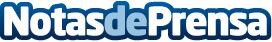 Foro para la Electrificación pone en marcha la campaña de divulgación ‘Electrifícate’La campaña 'Electrifícate' tiene el objetivo de impulsar la electrificación para mejorar la calidad de vidaDatos de contacto:Foro para la Electrificación664245493Nota de prensa publicada en: https://www.notasdeprensa.es/foro-para-la-electrificacion-pone-en-marcha-la Categorias: Nacional Marketing Sostenibilidad Otras Industrias Innovación Tecnológica http://www.notasdeprensa.es